Slovenská vodohospodárska spoločnosť pri VÚVH, člen ZSVTSVýskumný ústav vodného hospodárstva v BratislaveSlovenská vodohospodárska spoločnosť, člen ZSVTSZväz slovenských vedeckotechnických spoločnostíSlovenské národné múzeum v Martine – Múzeum Andreja KmeťaVás pozývajú na determinačný kurz pre hydrobiológov pošvatky slovenska - larvyČASŤ XI.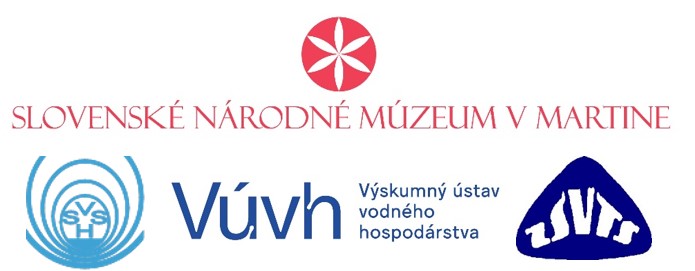 6. – 8. novembra 2024BratislavaRámcový program kurzu:Registrácia účastníkov: 6. 11. 2024 od 12:00 – 13:00 hod. Začiatok kurzu: 6. 11. 2024 o 13:00 hod.Koniec kurzu: 8. 11. 2024 o 12:00 hod.6. 11. 2024 13:00 – 17:00 Morfológia, biológia, ekológia lariev pošvatiek a ich rozšírenie na Slovensku   7. 11. 2024  9:00 – 12:00 Tézy determinačného kľúča s odkazom na znaky lariev (obrazová prezentácia)12:00 – 13:00 obedná prestávka                   13:00 – 17:00Tézy determinačného kľúča s odkazom na znaky lariev (obrazová prezentácia)8. 11. 2024  9:00 – 12:00Diskusia a determinácia materiálu (možnosť priniesť si vlastný materiál) Lektori:RNDr. Matej Žiak, PhD. (Slovenské národné múzeum v Martine – Múzeum Andreja Kmeťa)Účastníci kurzu majú možnosť konzultácie vlastného materiálu. Výstupom kurzu bude zborník s determinačným kľúčom.Organizačné pokyny:Miesto konania: VÚVH, Nábr. arm. gen. L. Svobodu 5, Bratislava (zasadačka, 5. poschodie)Účastnícky poplatok:		240,-  €;  študenti 100,- €; poplatok zahŕňa náklady spojené s organizáciou kurzu, občerstvenie, determinačný kľúč ako súčasť zborníka v slovenskom a anglickom jazykuZáväznú prihlášku je potrebné zaslať najneskôr do 4. 10. 2024, účastnícky poplatok je potrebné uhradiť najneskôr do 15. 10. 2024 prevodným príkazom na účet SVHS pri VÚVH:IBAN: SK9209000000000011466172BIC-SWIFT kód: GIBASKBXSlovenská sporiteľňa, a. s., Tomášikova 48, 832 37 BratislavaVariabilný symbol: 06112024Konštantný symbol: 0308Fakturačný subjekt:Slovenská vodohospodárska spoločnosť, Koceľova 15, 815 94 BratislavaIČO: 30807662, DIČ: 2021457570SVHS nie je platcom DPH. Do správy pre príjemcu uveďte názov, sídlo organizácie a mená účastníkov, za ktorých je platba vykonaná. Pri platbe zo zahraničia všetky bankové poplatky hradí príkazca. Použite príkaz „OUR“, aby vložné prišlo na účet organizátora v plnej výške. Prípadné nedoplatky budeme musieť dofakturovať.V prípade neúčasti na kurze sa vložné nevracia, možné je vyslať náhradníka.Doprava: - z hlavnej železničnej stanice autobusom č. 93 na zastávku Zochova → tu prestúpiť na autobus č. 39, 31 na zastávku Lanfranconi.- z autobusovej stanice autobusom č. 70 na konečnú Most SNP  → odtiaľ autobus č. 37 alebo električka č. 4 na zastávku Lanfranconi.Ubytovanie nezabezpečujeme, môžete kontaktovať najbližšie hotely:hotel Družba, Botanická25, 841 04 Bratislava, tel.: +421 2 654 200 65; +421 2 602 991 11                                                    e-mail: recepcia@druzba.uniba.skhotel Sorea Regia, Kráľovské údolie 6, 811 02 Bratislava, tel.: +421 2 3211 2870, e-mail: regia@sorea.skbotel Gracia, Rázusovo nábrežie, 811 02 Bratislava, tel.: +421 2 544 32 132,                                               e-mail: hotel@botelgracia.skbotel Pressburg, Dvořákovo nábrežie, 811 02 Bratislava, tel.: 0903 535 075 (overiť dostupnosť)Apartments Lafranconi, Nábr. arm. gen. L. Svobodu 40, 811 02 Bratislava, tel.: +421 905 790 591; +421 905 790 589 Ďalšie informácie o hoteloch možno nájsť na http://www.travelguide.sk a podobne zameraných stránkach.Cestovné, stravovanie ani ubytovanie nie je v účastníckom poplatku zahrnuté.Ochrana osobných údajovSpracovávame bežné osobné údaje, najmä tituly, meno, priezvisko, údaje o zamestnávateľovi, korešpondenčná adresa, e-mailová adresa a telefónne číslo, fotografické podobizne (zhotovené na akcii).Osobné údaje účastníkov konferencie budú spracovávané a použité v súlade s platnou legislatívou EÚ a SR.Poskytnutie a spracúvanie údajov uvedených vyššie je nevyhnutné na účasť na podujatí SVHS.Prípadné otázky o detailoch ochrany osobných údajov zašlite na adresu: svhsvv@gmail.com.Z á v ä z n á   p r i h l á š k a  Determinačný kurz pre hydrobiológov Pošvatky Slovenska - larvy6. 11. – 8. 11. 2024Meno, priezvisko, titul:  ... . . . . . . . . . . . . . .. . . . . . . . . . . . . . . . . . . . . . . . . . . . . . . . . . . . . . . . . . . . . . . . . . . . . . . . . . . Organizácia (úplný fakturačný názov)  :  . . . . . . . . . . . . . . . . . . . . . . . . . . . . . . . . . . . . . . . . . . . . . . . . . . . . . . . . . . . . . . . . . . . . . . . . . . . . . . . . . . . . . . . . . . . . . . . . . . . . . . . . . . . . . . . . . . . . . . . . . . . . . . . . . . . . . . . . . . . . . . . . . . . . . . . . . . . Úplná fakturačná adresa:    . . . . . . . . . . . . . . . . . . . . . . . . . . . . . . . . . . . . . . . . . . . . . . . . . . . . . . . . . . . . . . . . . . . . . . . . Bankové spojenie: . . . . . .  . . . . . . . . . . . . . . . . . . . . . . . . . . . . . . . . . . . . . . . . . . . . . . . . . . . . . . . . . . . . . . . . . . . . . . . . IBAN: . . .  . . . . . . . . . . . . . . . . . . . . . . . . . . . . . . . . . . . . . . . . . . . . . . . . . . . . . . . . . . . . . . . . . . . . . . . . . . . . . . . . . . IČO: . . . . . . . . . . . . . . . . . . .  DIČ: . . .. . . . . . . . . . . . . . . . . . . . .  IČ DPH:   .. . . . . . . . . . . . . . . . . . . . . . . . . . . . . . . . . Tel./fax.: . . . . . . . . . . . . . . . . . . . . . . . . . . . . . . . . . . . . . . . . . . . . . . . . . .. . . . . . . . . . . . . . . . . . . . . . . . . . . . . . . . . . . .e-mail: . .. . . . . . . . . . . . . . . . . . . . . . . . . . . . . . . . . . . . . . . . . . . . . . . . . . . . . . . . . . . . . . . . . . . . . . . . . . . . . . . . . . . . . . . Pečiatka a podpis zamestnávateľaZáväznú prihlášku prosíme zaslať najneskôr do 4. 10. 2024 na adresu:Mgr. Margita Lešťáková, PhD., Slovenská vodohospodárska spoločnosť pri VÚVH BratislavaNábr. arm. gen. L. Svobodu 5, 812 49 Bratislavaalebo e-mailom na adresy: margita.lestakova@vuvh.sk; miroslav.mlaka@vuvh.skFakturačný subjekt:Slovenská vodohospodárska spoločnosť, Koceľova 15, 815 94 BratislavaIČO: 30807662, DIČ: 2021457570